Тема урока: Буква Цц и звуки ЦЦель: создать условия для осознания и осмысления нового материала.Задачи:Познакомить со звуком [ц] и буквами Ц, ц;Учить читать слоги, слова, предложения с новой буквой;Развивать речь учащихся с опорой на имеющийся у них опыт и знания.Планируемые результаты:Личностные: формирование уважительного отношения к людям труда, интерес к изучению нового.Предметные: уметь выделять звук [ц] из слов, характеризовать его, распознавать в словах новый звук, читать слоги и слова с изученной буквой, называть буквы, которые используются для обозначения твердости согласных, и буквы, которыми обозначаются всегда твердые согласные звуки (ж, ш, ц); читать текст и выполнять задания к текстам.МетапредметныеПознавательные: общеучебные – осознанно и произвольно строят речевые высказывания; логические – характеризуют звук [ц], букву Ц.Регулятивные: формируют учебную задачу под руководством учителя.Коммуникативные: соблюдают простейшие нормы простейшего этикета.Оборудование: ноутбук, телевизор презентация, образцы печатных букв Ц, распечатанный текст.Ход урока:1.Самоопределение к учебной деятельности.Ребята, покажите сейчас веселое лицо, грустное, сердитое.Какое у вас сейчас настроение? Покажите его.От того, какое настроение у человека, зависит, как он будет трудиться, общаться с окружающими. Очень важно, чтобы каждое утро у вас начиналось с хорошего настроения. И поможет вам ваша улыбка, доброе слово. Улыбнитесь друг другу. Так мы дарим друг другу здоровье и радость.Грубых слов не говорите,Только добрые дарите!2. Актуализация опорных знаний.Скажите, ребята, а чему мы с вами учимся науроках литературного чтения? В народе говорят так: «Кто много читает, тот много знает». Начинаем наш урок с повторения изученного:Сколько букв в русском алфавите?Повторим его.Сколько гласных букв?Какие буквы не обозначают звуков?Назовите только мягкие звуки?Назовите только твердые звуки?Молодцы!3. Выявление причины затруднения (постановка учебной проблемы)А сейчас отгадайте загадку:На одной ноге стоит, 
в воду пристально глядит. 
Тычет клювом наугад - 
Ищет в речке лягушат. (цапля) (слайд)Предлагаю сделать звуко-буквенный разбор слова «ЦАПЛЯ» (выходит ученик к доске)Сколько гласных букв? Значит сколько слогов в слове? Прохлопаем в ладоши.Поставь ударение.Сколько букв в слове?Сколько звуков?Какую букву в слове «ЦАПЛЯ» мы еще не изучали? (ц)  Давайте произнесем этот звук и дадимему характеристику. (Желающий выходит к доске).Итак, кто скажет, какая тема нашего урока? Чем мы будем сегодня заниматься на уроке? (дают ответы).Физминутка –игра: «Кто внимательный?» (слайд)Я буду показывать картинку, если в этом слове есть звук Ц, вы должны присесть, если нет –хлопнуть в ладоши. (КУРИЦА,   ПОЛОТЕНЦЕ, КОЛЬЦО, КАПУСТА, КАСТРЮЛЯ, МОТОЦИКЛ,  ЗВЕЗДЫ,ОГУРЦЫ, МОЛОДЦЫ!!!!!)Речевая разминка:Чистоговорки Слайд)Цы-цы-цы – вот поспели огурцыЦа-ца-ца – захотели холодцаЕц-ец-ец – мы сорвали огурецЦу-цу-цу – дети рады холодцуРцы-рцы-рцы – мы сорвали огурцы.Скороговорка:Бегают две курицы прямо на улице. Слайд)Прочитайте медленно, затем быстро.Слоговая таблица. Слайд)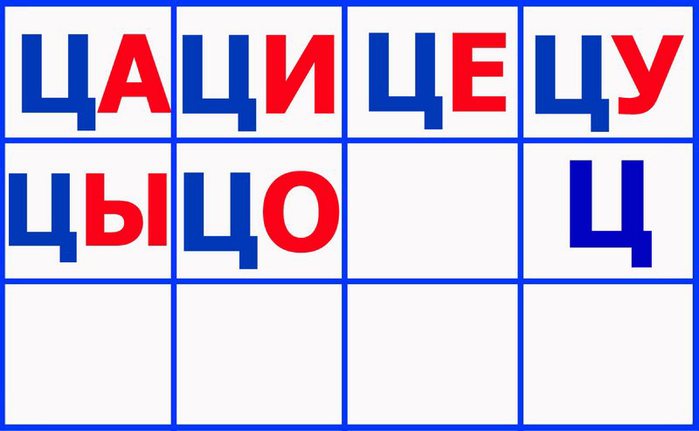 Ребята, а вы заметили, что слоги цы и ци читаются одинаково?Какой можно сделать вывод?Приведем примеры: цирк, цыпленок,мотоцикл4. Реализация построенного проекта (первичное закрепление с проговариванием во внешней речи)Игра «Магический квадрат»У детей на партах квадраты с буквами. Ребята возьмите в руки карандаш. Найдите букву Ц обведите ее в кружок, теперь сделайте 2 шага вправо (И), два шага вниз (Р), один шаг влево (К).Какое слово получилось? (цирк)Кто из вас был в цирке?Что вам понравилось больше всего.Работа по учебнику.Откройте учебник на странице 50.Что изображено на рисунке? (арена цирка)Каких участников представления вы узнали?Составьте рассказ по рисунку. (Дети составляют рассказ)ФизминуткаПросмотр видеофильма. (слайд)5.Самостоятельная работа с самопроверкой по эталонуРабота в паре.Прочитайте текст. Подчеркните букву ц в тех словах, где она есть.Циркач умеет гарцевать,Зверей и птиц дрессировать,И на трапеции вертеться,И на канате танцевать.Люблю цирк!6. Включение в систему знаний и повторение (работа в паре)Игра «Расшифруй слово»3    5  1  7   4  2  6Ж И Н Ы Н О Ц(ножницы)Сделаем звуко – буквенный разбор.7. Рефлексия учебной деятельности на уроке.Давайте вспомним с каким звуком мы познакомились на уроке?Что вам на уроке понравилось больше всего?Если на уроке вам было комфортно поднимите солнышкоЕсли вам на уроке было некомфортно, поднимите тучку.